Page 193. Exercice 3. Avec un cube.Soit le cube POINTUES représenté ci-dessous.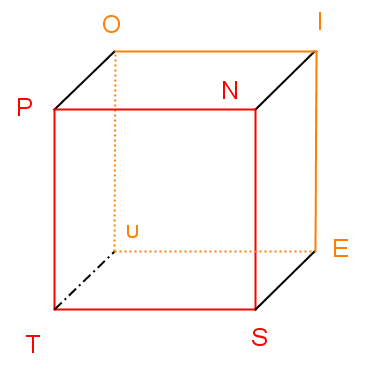 a. Donne le nombre de sommets, le nombre d'arêtes et le nombre de faces de ce cube.b. Quelle est la nature de la face PNST ?c. Quelle est la nature de la face POIN ?d. Quelles sont les faces cachées du cube ?